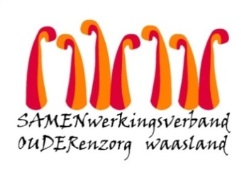 Nieuwsbrief wzc Grootenbosch – 4 november 2020
                Beste familie, bewoner, mantelzorgerOmwille van de sterk toenemende verspreiding van COVID-19 besmettingen in de samenleving hebben de federale regering en de regeringen van de deelstaten in het Overlegcomité op 30 oktober 2020 beslist over te gaan tot een verstrengde lockdown.  De strengere regels zijn nodig om de toenemende druk op de ziekenhuizen een halt toe te roepen en de besmettingscurve zo snel en zo radicaal mogelijk om te buigen.Concreet binnen de voorzieningen van Samen Ouder is er momenteel een verbod voor niet-medische contactberoepen zoals: Voetverzorging, alle cosmetische behandelingen of andere niet noodzakelijke behandelingen worden stopgezet.   Enkel voor medische behandelingen kan u bij de podoloog terecht. Bespreek dit met de hoofdverpleegkundige.Kappers en kapsters mogen hun beroep niet meer uitoefenen, niet in het kapsalon maar ook niet individueel.  Het zorgteam zorgt ervoor dat de haren van de bewoners tijdig gewassen, gedroogd en gekamd worden. Ook met de externe kinesitherapeuten hebben we een onderlinge afspraak dat hun behandelingen voorlopig stop gezet worden.  Uiteraard neemt onze eigen kinesitherapeut over waar nodig en kan.  BezoekregelingVoor de bezoekregeling zijn nog steeds volgende maatregelen van toepassing: 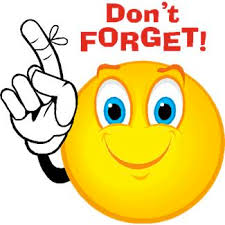 Registratie aan de inkom in kader van contact tracing en vervolgens rechtstreeks naar de kamer gaan.  Blijf je als vaste bezoeker online registreren.Bezoek blijft mogelijk op de kamer, 1 vaste bezoeker per bezoekmoment   De vaste mantelzorger engageert zich om naast zijn/haar partner of inwonende gezinsleden, met niemand anders een nauw contact te hebben, m.a.w. uw ouder/familielid is uw enig nauw contact.  Niet mee naar huis gaan: omdat de alarmdrempel in de gemeente is overschreden en uit veiligheid voor de andere bewoners is familiebezoek buiten de voorziening helaas niet meer toegestaan.Zorg voor een goede luchtcirculatie in de kamer : zet tijdens uw bezoek de deur en het venster open. Ga, indien het weer het toelaat, naar buiten met uw familielid.Bewaar steeds afstand.  Perfecte handhygiëne : ringen, horloges en armbanden verhinderen het goed wassen en ontsmetten van de handen, laat ze dus bij voorkeur af als u op bezoek komt.Mondmaskerplicht: bewoner en bezoeker dragen beiden continu een chirurgisch mondmasker tijdens het bezoek. Vanaf nu is enkel een chirurgisch masker toegelaten. We vragen u om zelf een chirurgisch masker te voorzien (overal vrij te koop). Wij voorziet dit voor de bewoners.Duurtijd bezoek: maximum 1 uur.Niets eten of drinken op de kamer.Ontsmetten van oppervlakken die u aanraakte op de kamer.Wat blijft uiterst belangrijk?Niet op bezoek komen als u of een huisgenoot zich ziek voelt, gescreend werd, in afwachting bent van een testresultaat of als u in contact bent geweest met een (vermoedelijk) Covid19 persoon.   Verwittig ons onmiddellijk als u (vermoedelijk) Covid19 positief bent en recentelijk op bezoek bent gekomen. Voor bovenstaande maatregelen rekenen we op ieders verantwoordelijkheidszin en de strikte toepassing hiervan, enkel op deze manier kunnen we deze bezoekregeling blijven aanhouden.Hou het allen veilig en gezond.Met vriendelijke groet, Ann MaesDagelijks verantwoordelijke
&Team Grootenbosch